Team members: Muhammed Emin, ÇınarKind of game(write the name of the game)Ideas from the web (links)Photos from the webYour idea (drawing, sketch)MaterialsEquipmentpinballhttp://www.kagitvs.com/pages/langirt.php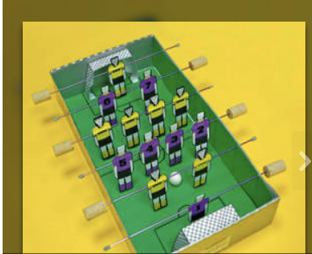 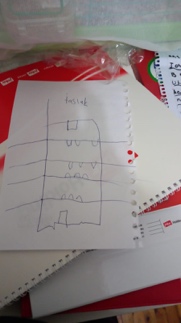 CardboardStyrofoamPaperScissorsspray paintcardboard,rodfelt-tip penutility knifeping pong ball